INDICAÇÃO Nº 446/2023   Assunto: Solicito ao Exmo. Sr. Prefeito Municipal, que determine ao setor competente, que realize a operação tapa buraco ou pavimentação asfáltica na confluência da Av. Eloy Argemiro Carniatto com a Rua Romeu Augusto Rella, conforme especifica. Senhor Presidente:Este vereador foi procurado por moradores, a fim de contribuir para solucionar este problema intervindo junto ao departamento competente da municipalidade.Tal medida se faz necessária, uma vez que o local se encontra com ondulações e buracos no pavimento, dificultando imensamente o tráfego de veículos no local e potencializando o risco de acidentes a todos os usuários que transitam por ali. (Conforme fotos em anexo).Importante ressaltar que se trata de vias de grande movimento e o trânsito tem se tornado perigoso por conta do pavimento danificado. INDICO, ao Sr. Prefeito Municipal, nos termos do Regimento Interno desta Casa de Leis, após ouvir o douto e soberano Plenário, que seja oficiado a Secretaria competente, que realize a operação tapa buraco ou pavimentação asfáltica na confluência da Av. Eloy Argemiro Carniatto com a Rua Romeu Augusto Rella.SALA DAS SESSÕES, 07 de março de 2023.ALBERTO HIROSHI BANDO Vereador – PSD(Assinado Digitalmente)
*Acompanha 02 (duas) fotos.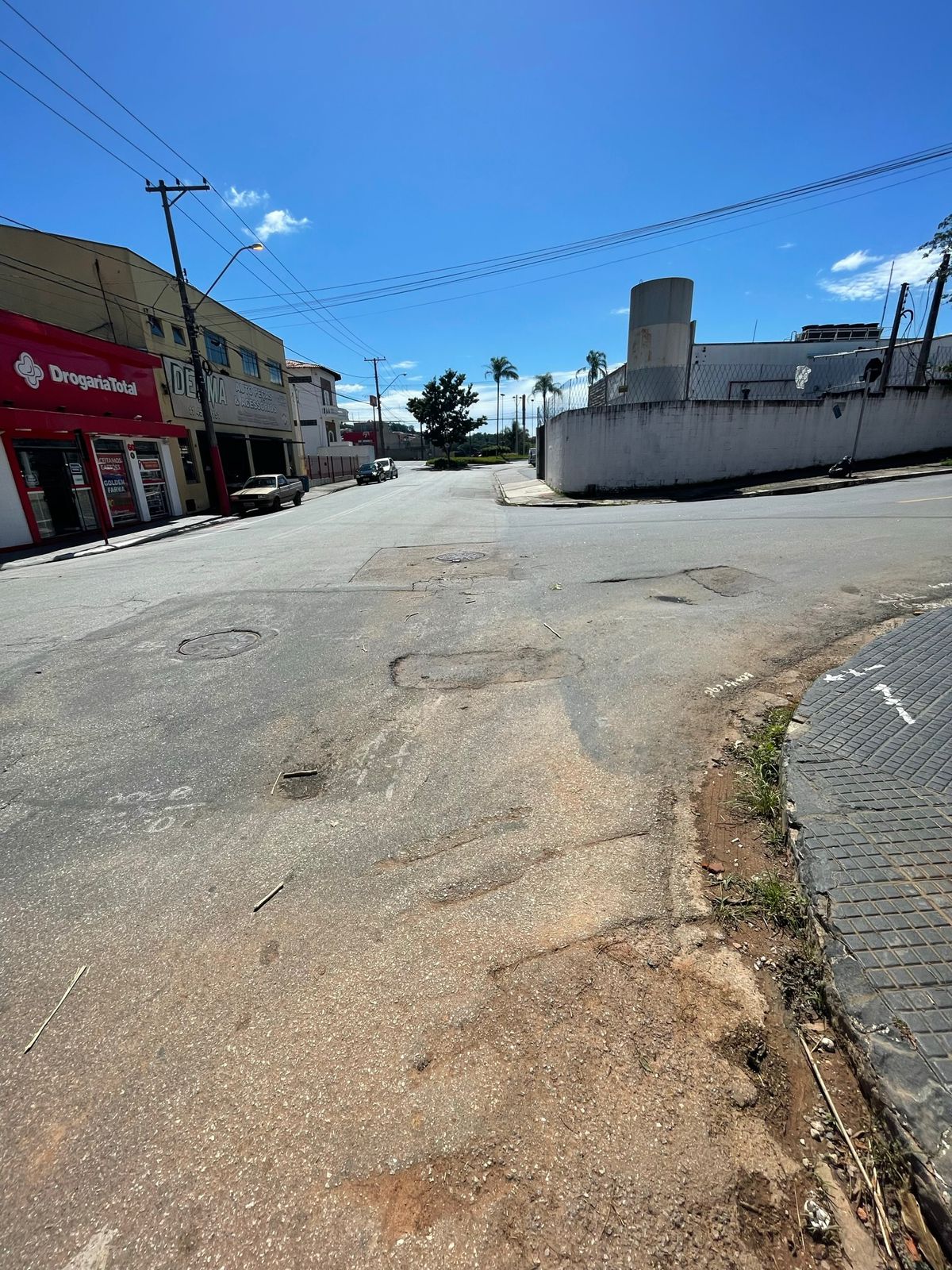 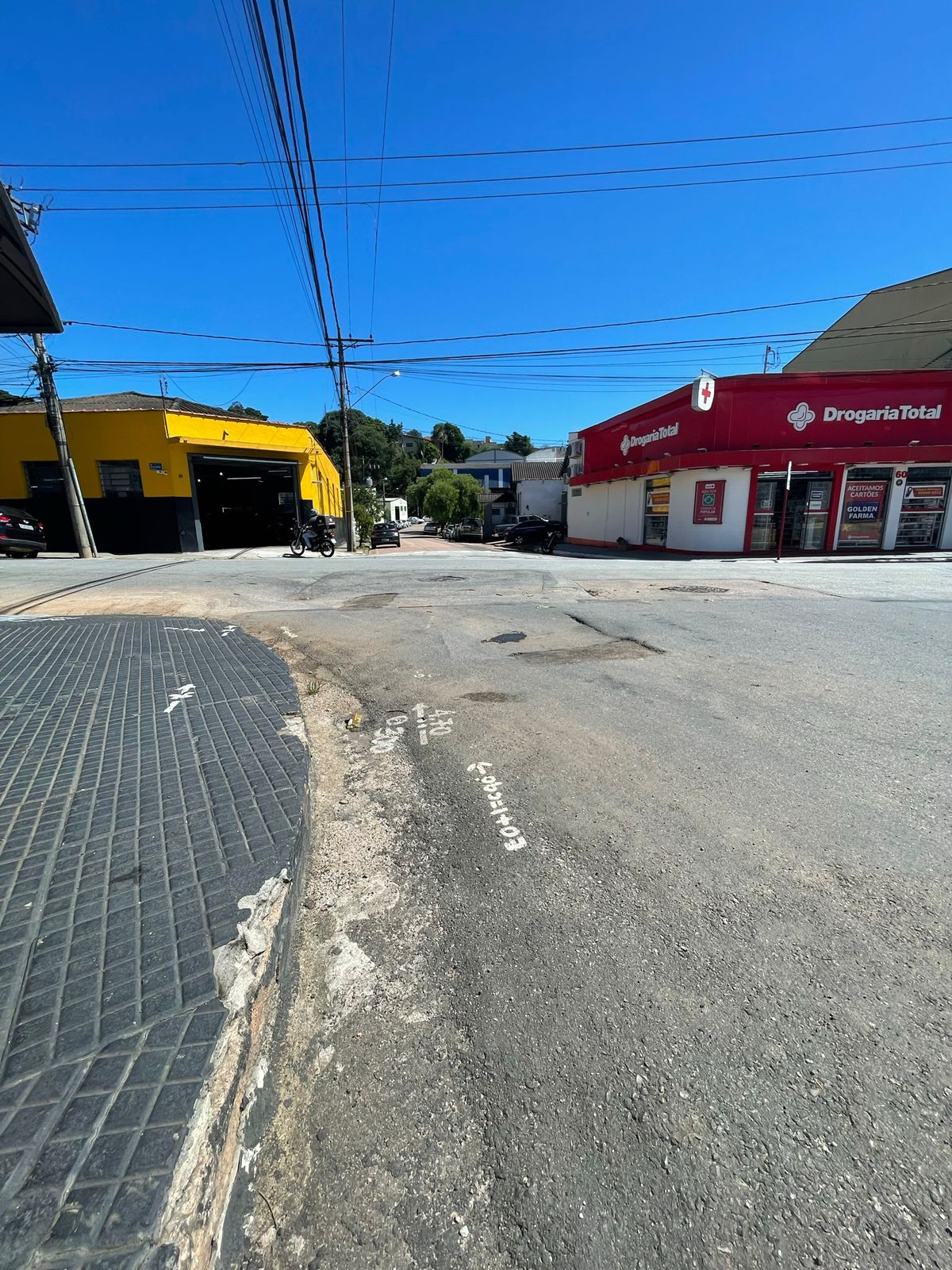 